My mealComplete.Draw.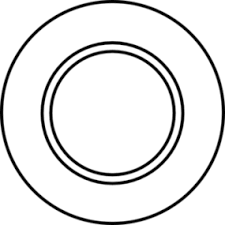 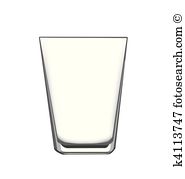 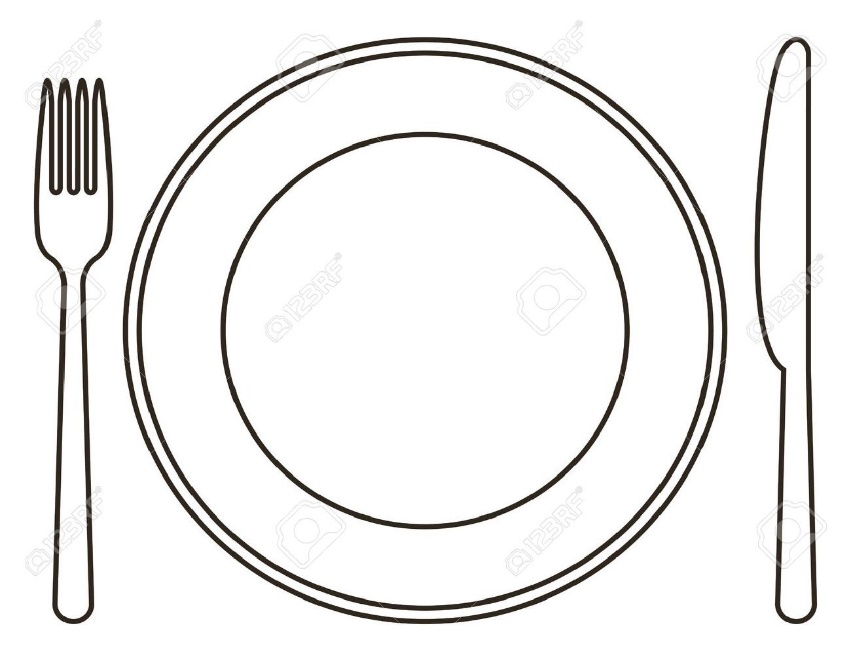 Write.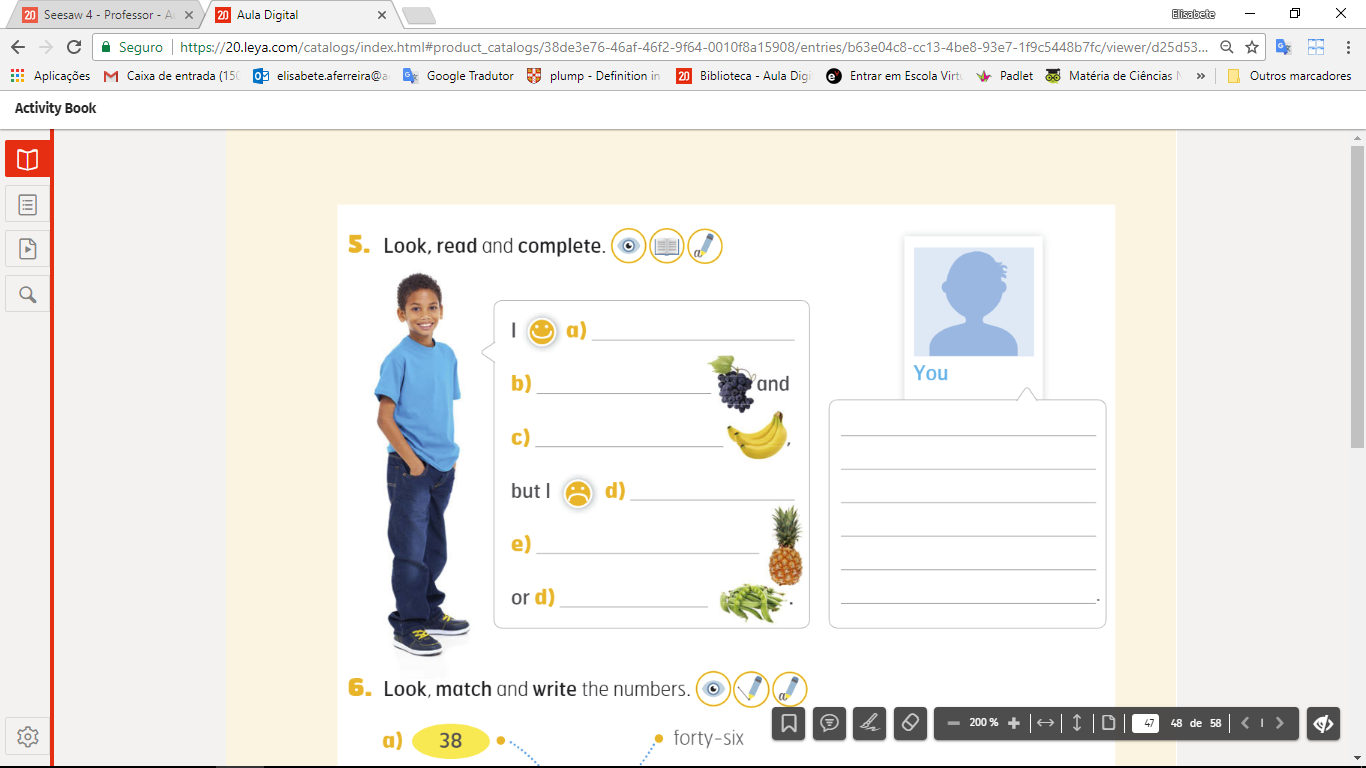 TOPIC: Food and drinks   SUBTOPICS: meals;  time; food and drinksLEVEL: A2Name: ____________________________    Surname: ____________________________    Nber: ____   Grade/Class: _____Name: ____________________________    Surname: ____________________________    Nber: ____   Grade/Class: _____Name: ____________________________    Surname: ____________________________    Nber: ____   Grade/Class: _____IN THE ____________________________ (part of the day)IN THE ____________________________ (part of the day)MEAL: ________________________________TIME: at _______________________________